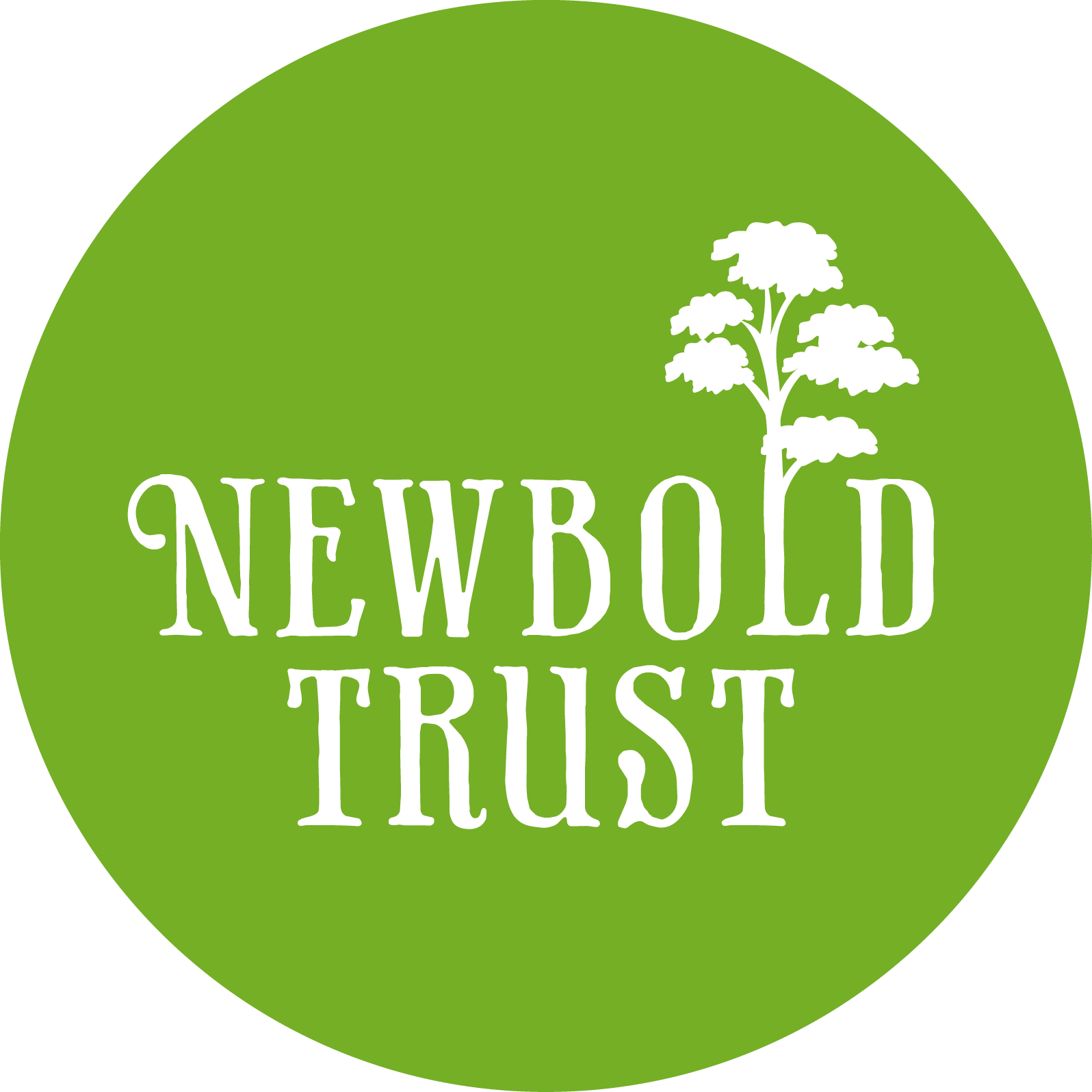 Application formAfter completing this form please email it with your CV to: gavinm@newboldtrust.orgPersonal DetailsFirst name and Surname: Address & postcode: Date of birth:Nationality:                                               Male/ Female Are you entitled to work in the UK?   Yes / NoContact DetailsTelephone: 			        Mobile: Email: Where did you see this job advertised? What makes you a good candidate?Please tell us why you are interested in the post and joining the Newbold team. You should outline the experiences, skills and qualities you have that match you with the post’s person specification. Tell us what could you offer to Newbold from a profesional and personal point of view. No more than 300 words.What attracts you to this post and working for Newbold Trust?What previous experience do you have in this role or similar positions?Please use this space to provide any other details you would like us to know about yourself (e.g. hobbies, previous employment, travel, family, studies, interests etc.)Criminal convictionsThe Rehabilitation of Offenders Act 1974 does not require applicants to give details of any convictions that are spent, unless the post is exempt from the Act.  However, you must declare all spent / unspent convictions if the post you are applying for is subject to the Protection of Vulnerable Groups Scheme.  
Failure to disclose such convictions could result in disciplinary action which could include dismissal.Referees Please give details of two people (not relatives) that we could approach for references, one of which should be your current or most recent employer.  Please ensure that you have obtained their permission prior to submission.  By completing this section, we will assume you have given these referees permission to disclose information about you to us.We shall only seek references for candidates for whom a job offer is made.Employment refereeOther refereeDeclaration & SignatureThe information I have given on this form, and any attachments, is true and complete to the best of my knowledge and I agree that it can form part of the basis of my engagement.Signature (typed): 					Date:Where to send your application formAfter completing this form please email it with your CV to: gavinm@newboldtrust.org For posts that are NOT subject to PVG Disclosure checks For posts that are NOT subject to PVG Disclosure checks Do you have any unspent convictions or cautions?Yes / NoIf yes, please detail offence(s) including date(s) and sentence(s)If yes, please detail offence(s) including date(s) and sentence(s)For posts that are subject to PVG Disclosure checksFor posts that are subject to PVG Disclosure checksDo you have any spent/unspent convictions or cautions?Yes / NoIf yes, please detail offence(s) including date(s) and sentence(s)If yes, please detail offence(s) including date(s) and sentence(s)Name of RefereeDesignation / PositionEstablishment (Organisation)AddressContact telephone numberContact email addressCapacity in which they are known to youName of RefereeDesignation / PositionEstablishment (Organisation)AddressContact telephone numberContact email addressCapacity in which they are known to you